APSTIPRINĀTS Lauksaimniecības datu centra komisijas2021. gada 20.maija sēdēProtokols Nr.2/2021Nomas  objekta raksturojums.Nomnieka rekvizīti:Lauksaimniecības datu centrsReģ. Nr. 90001840100Juridiskā adrese: Republikas laukums 2, Rīga, LV-1010e-pasts: ldc@ldc.gov.lv Kontaktpersona: Administratīvās nodaļas vadītāja Solvita Sondore-Rožeka, tālr. 67095061, e-pasts: solvita.sondore-rozeka@ldc.gov.lvNomas objekta vēlamā atrašanās vieta:Rīgas pilsēta, centra rajons. Piedāvātajām telpām jāatrodas ne tālāk kā 100 m rādiusā no Lauksaimniecības datu centra centrālā biroja Republikas laukumā 2, Rīgā (Shematiskais attēlojums kartē, pielikums N.1)Nomas objekta lietošanas mērķis:Telpas arhīvam,  materiālu un preču uzglabāšanai, biroja vajadzībām, kā arī vienai no LDC pamatfunkcijām - dzīvnieku identifikācijas līdzekļu apdrukai.Paredzamais nomas līguma termiņš:No 2022. gada 01.janvāra – 2024. gada 31.decembrimNepieciešamā platība:Vēlamais īpašuma tehniskais stāvoklis:Telpai jābūt gatavai tūlītējai lietošanai, bez nepieciešamības veikt kosmētiskos  remontdarbus vai citus telpas pielāgošanas darbus,  ēkai jābūt labiekārtotai ar ērtībām (ūdens, kanalizācija, elektrība, apkure, atbilstība ugunsdrošības prasībām, ventilācija un kondicionēšana), Citas prasības, tajā skaitā specifiskas, apsaimniekošanas un uzturēšanas pakalpojumu prasības:  Telpās jābūt pieejamam iekšējam vājstrāvas tīklam, kas nodrošina interneta un telekomunikāciju pieejamību, jābūt optiskajam interneta pieslēgumam. Telpām jābūt 1.stāvā.Telpās jānodrošina 3 fāzu elektrības pieslēgums (spriegums 400 Volti) ar ievada strāvas lielumu 160 A (ampēri), attiecīgi vienlaicīgi atļautā slodze 105 kW (kilovati). Materiālu uzglabāšanas telpā darbinieku darba vietas izvietošanai jābūt vismaz 10 elektrības rozetēm biroja tehnikas pieslēgšanai.Pie ieejas telpās ir jānodrošina bezmaksas īslaicīga piebraukšana lielgabarīta kravas automašīnām, lai veiktu preču iekraušanas/izkraušanas darbus.Pretendentam jānodrošina apsaimniekošana – telpu un ēkas pieguļošās teritorijas ikdienas uzkopšana, deratizācija un dezinsekcija, ledus un sniega novākšana, atkritumu savākšana un izvešana, aukstais un siltais ūdens, kanalizācija, apkure, elektroenerģija telpās, ēkas sanitārtehniskā uzturēšana (siltumtīkla tehniskā uzturēšana, sanitārtehnisko sistēmu apkope regulārā un avārijas gadījumos), kondicionēšanas un ventilācijas sistēmas uzraudzība, uzturēšana un tehniskā apkope, ugunsdrošības prasību nodrošināšana telpās atbilstoši MK noteikumiem, apsardze. Tualetes telpa var būt koplietošanas, bet tai jābūt piedāvātās ēkas iekšienē, piedāvāto telpu stāvā. Tā jānodrošina atbilstoši sanitārajām prasībām, jābūt nodrošinātai ar tualetes podu, izlietni, ūdens padevi un higiēnas precēm (papīrs, dvielis, ziepes). Telpām jābūt norobežotām no citām fiziskām un juridiskām personām (telpas lietos tikai LDC darbinieki), slēdzamām.Pretendentam jānodrošina iespēja nomniekam uz ēkas fasādes uzstādīt izkārtni ar nomnieka nosaukumu.Visām izmaksām par apsaimniekošanas un uzturēšanas pakalpojumiem ir jābūt iekļautiem nomas maksā, kā arī visiem nodokļiem un nodevām, kas saistīti ar ēkas uzturēšanu.Nomas piedāvājuma iesniegšanas termiņš:20 darba dienas no sludinājuma publicēšanas dienas (līdz 2021. gada 3.novembrim).Nomas piedāvājuma iesniegšanas forma:Piedāvājums jāiesniedz slēgtā aploksnē, uz kuras norādīts iznomāšanas pretendenta rekvizīti un atsauce uz nomas sludinājumu.Nomas piedāvājums jāsagatavo  saskaņā ar Ministru kabineta 2013. gada 29.oktobra noteikumu Nr. 1191 “Kārtība, kādā publiska persona nomā nekustamo īpašumu no privātpersonas vai kapitālsabiedrības un publicē informāciju par nomātajiem un nomāt paredzētajiem nekustamajiem īpašumiem” pielikumu.Nomas piedāvājumam jāsatur visa nepieciešamā informācija par piedāvāto nomas objektu. Nomas objekta piedāvājumu atlase tiek vērtēta saskaņā ar Ministru kabineta 2013. gada 29.oktobra noteikumu Nr. 1191 “Kārtība, kādā publiska persona nomā nekustamo īpašumu no privātpersonas vai kapitālsabiedrības un publicē informāciju par nomātajiem un nomāt paredzētajiem nekustamajiem īpašumiem” 12. punktu.http://likumi.lv/ta/id/261500-kartiba-kada-publiska-persona-noma-nekustamo-ipasumu-no-privatpersonas-vai-kapitalsabiedribas-un-publice-informaciju-parPielikums Nr.1Vēlamā atrašanās vieta Rīgas pilsēta, centra rajons. Piedāvātajām telpām jāatrodas ne tālāk kā 100 m rādiusā no Lauksaimniecības datu centra centrālā biroja Republikas laukumā 2, Rīgā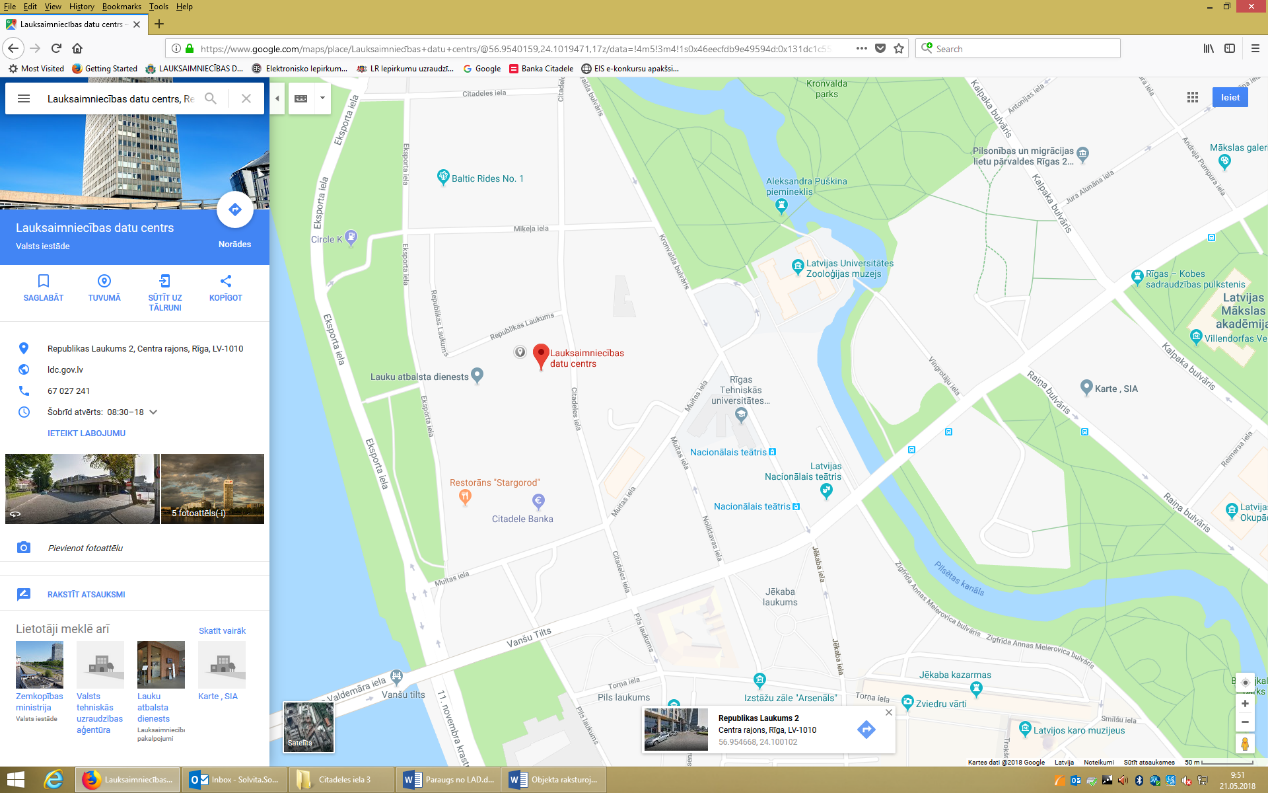 Nepieciešamā platība:Kopējā  nepieciešamā lietderīgā platība 190-200m2, neieskaitot koplietošanas telpas, gaiteņus, kāpnes u.c.ArhīvamAtsevišķa telpa, lietderīgā platība ne mazāk kā 38 m2 Telpai jāatbilst 06.11.2012. Ministru kabineta noteikumiem Nr. 748 “Dokumentu un arhīvu pārvaldības noteikumi” 8.2. nodaļas prasībām. Telpas griestu augstumam jābūt ne mazā kā 4m, lai var izvietot bīdāmos arhīva plauktus 350x360x60cm (augstums, garums, platums) 9 gab. Materiālu/preču  uzglabāšanai un 3 darba vietām darbiniekiemAtsevišķa telpa, lietderīgā platība ne mazāk kā 100 m2. Griestu augstumam jābūt vismaz 3m, lai nodrošinātu četru uzglabāšanas plauktu 250x520x80cm izvietošanu (augstums, garums, platums). Nepieciešams izvietot darba vietas 3 darbiniekiem.Apdrukai Ne mazāk kā 50 m2 apdrukas iekārtu izvietošanai ar ventilāciju, blakus jābūt atsevišķai telpai ne mazāk kā  3m2 dzesēšanas iekārtu izvietošanai ar kondicionieri noteiktas temperatūras uzturēšanai.